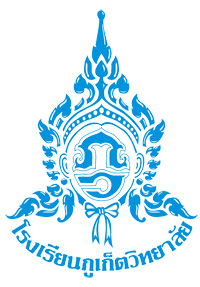 รายงานผลการดำเนินกิจกรรมเพื่อสังคมและสาธารณประโยชน์จัดทำโดยระดับชั้นมัธยมศึกษาปีที่ .................คุณครู..........................................................................................ที่ปรึกษาตอน ก.ครูครู............................................................................................ที่ปรึกษาตอน ข.ประจำภาคเรียนที่ ............ปีการศึกษา .................โรงเรียนภูเก็ตวิทยาลัย  สำนักงานเขตพื้นที่การศึกษา  มัธยมศึกษา เขต 14สำนักงานคณะกรรมการการศึกษาขั้นพื้นฐาน  กระทรวงศึกษาธิการกิจกรรมเพื่อสังคมและสาธารณประโยชน์  ปีการศึกษา.....................จุดประสงค์เพื่อปลูกฝังลักษณะนิสัย ความมีน้ำใจ และจิตสาธารณะให้กับนักเรียนเพื่อให้นักเรียนตระหนักถึงการบำเพ็ญประโยชน์เพื่อสังคมเพื่อให้นักเรียนสามารถดำรงตนอยู่ร่วมกับผู้อื่นได้อย่างมีความสุขเพื่อส่งเสริมให้นักเรียนมีคุณลักษณะอันพึงประสงค์ตามหลักสูตรแกนกลางการศึกษาขั้นพื้นฐานเพื่อให้นักเรียนเกิดความภาคภูมิใจในการช่วยเหลือสังคมและสาธารณประโยชน์เกณฑ์การประเมินนักเรียนทุกคนต้องมีเวลาในการเข้าร่วมกิจกรรมร้อยละ 100 ของเวลาในการทำกิจกรรมทั้งหมด ครูที่ปรึกษากิจกรรม..............................................................................................................................................................................................................................................................ข้อมูลสมาชิกนักเรียนชั้นมัธยมศึกษาปีที่ ........               จำนวน ............. คน		- นักเรียนชาย      จำนวน ..........  คน       		- นักเรียนหญิง     จำนวน ..........  คนโครงการกิจกรรมเพื่อสังคมและสาธารณประโยชน์ชั้นมัธยมศึกษาปีที่ ...............ปีการศึกษา ...............................1. หลักการ และเหตุผล …………………………………………………………………………………………………………………………………………………………………………………………………………………………………………………………………………………………………………………………………………………………………………………………………………………………………………………………………………………………………………………………………………………………………………………………………………………………………………………………………………………..2. วัตถุประสงค์ ………………………………………………………………………………………………………………………………………………………………………………………………………………………………………………………………………………………………………………………………………………………………………………………………………………………………………………………………………………………………………..3.  วิธีดําเนินการ ………………………………………………………………………………………………….………………………………………………………………………………..............................................................................………………..……………………………..…………………………………………………………………………………………..………………………………………………………………………………………………………………………………………………………………………………………………………………………………………………..…………….………………….4. เป้าหมาย นักเรียนชั้นมัธยมศึกษา........../......... จํานวน .............. คน 5. สถานที่.......................................................................................................................................6. วัน เวลา ในการดําเนินกิจกรรม7.  ประโยชน์ที่คาดว่าจะได้รับ………………………………………………………………………………………………………………………………………………………………………………………………………………………………………………………………………………………………………………………………………………………………………………………………………………………………………………………………………………………………………………………………………………………8.  การปฏิบัติกิจกรรมสอดคล้องกับสมรรถนะ และคุณลักษณะอันพึงประสงค์ในข้อใด 
(เลือกได้มากกว่า1 ข้อ)สมรรถนะสำคัญของผู้เรียน				 คุณลักษณะอันพึงประสงค์(  ) ความสามารถในการสื่อสาร 	  		(  )รักชาติ ศาสน์ กษัตริย์	(  ) ซื่อสัตย์ สุจริต(  ) ความสามารถในการคิด   				(  ) มีวินัย			(  ) ใฝ่รู้ใฝ่เรียน(  ) ความสามรถในการแก้ปัญหา  			(  ) อยู่อย่างพอเพียง	(  ) มุ่งมั่นในการทำงาน(  ) ความสามารถในการใช้ทักษะชีวิต  			(  ) รักความเป็นไทย	(  ) มีจิตสาธารณะ (  ) ความสามารถในการใช้เทคโนโลยีลงชื่อ......................................................................ผู้เสนอโครงการ         (..........................................................)ความคิดเห็นของครูที่ปรึกษาดูแลการปฏิบัติกิจกรรม..........................................................................................................................................................................................................................................................................................................................................................................................................................................................................................................................................................................ลงชื่อ   ............................................................   ลงชื่อ   ............................................................                    (...........................................................)           (...........................................................)แบบสรุปผลกิจกรรมเพื่อสังคมและสาธารณะประโยชน์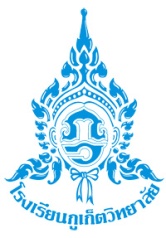 ชั้นมัธยมศึกษาปีที่ ………………ภาคเรียนที่...............ปีการศึกษา................................สถานที่ทำกิจกรรม........................................................................................................................ชื่อกิจกรรม....................................................................................................................................สรุปผลการประเมินกิจกรรมตาราง แสดงรายชื่อนักเรียนที่ไม่ผ่านกิจกรรม มีดังนี้ลงชื่ออนุมัติผลการเรียน		ลงชื่อ ......................................... ครูที่ปรึกษาตอน ก     ลงชื่อ ......................................... ครูที่ปรึกษาตอน ก     (.................................................)		         (.................................................)ลงชื่อ ......................................... หัวหน้างานกิจกรรมพัฒนาผู้เรียน      (…………………………………………….)           เรียนเสนอเพื่อพิจารณา 		             (ลงชื่อ) ...................................................................... รองผู้อำนวยการฝ่ายวิชาการ                                              (……………………………………………)    อนุมัติ	          ไม่อนุมัติ               (ลงชื่อ) ............................................... ผู้อำนวยการโรงเรียนภูเก็ตวิทยาลัย                                          (....................................................)                                 วันที่ ......... เดือน ........................... พ.ศ. ............ภาคผนวก- รูปถ่าย- หนังสือขออนุญาตจากหน่วยงานเพื่อเข้าเข้าทำกิจกรรม- ปฏิทินปฏิบัติงาน- แบบสำรวจความพอใจ-  หลักฐานอื่น ๆ 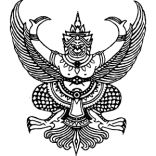 เรื่อง  อนุญาตทำกิจกรรมเพื่อสังคมและสาธารณประโยชน์เรียน ……………………………………………………………………………………………………………………………. 	ด้วยหลักสูตรแกนกลางการศึกษาขั้นพื้นฐาน พุทธศักราช ๒๕๕๑ กำหนดให้นักเรียนทำกิจกรรมเพื่อสังคมและสาธารณประโยชน์ เพื่อให้นักเรียนเกิดกระบวนการพัฒนา มีเจตคติที่ดีต่อการทำประโยชน์เพื่อส่วนรวม เรียนรู้อย่างมีความสุขและมีความภาคภูมิใจในการเป็นผู้ให้ในการนี้ นักเรียนชั้น .......โรงเรียนภูเก็ตวิทยาลัยได้ประชุมตกลงจะไปร่วมทำกิจกรรม.......... ใน................ เวลา ............................................ ณ.............................. จึงขออนุญาตใช้สถานที่ในการทำกิจกรรมและบันทึกภาพในระหว่างทำกิจกรรมของนักเรียน ชั้น........ จำนวน ............คน จึงเรียนมาเพื่อโปรดทราบและพิจารณาอนุญาตด้วยจักเป็นพระคุณยิ่งขอแสดงความนับถือ                                                            ……………………………………………                                                                (.......................................)    ผู้อำนวยการโรงเรียนภูเก็ตวิทยาลัยโรงเรียนภูเก็ตวิทยาลัย   กลุ่มบริหารวิชาการ /งานกิจกรรมพัฒนาผู้เรียนโทร. ...........................................โทรสาร ..........................................ปฏิทินการดำเนินกิจกรรมผู้รับผิดชอบ : ฝ่ายวิชาการ – กิจกรรมพัฒนาผู้เรียน (กิจกรรมเพื่อสังคมและสาธารณประโยชน์)ลำดับที่วัน เดือน ปีรายการจำนวนชั่วโมง1ประชุมวางแผนเตรียมงาน2เตรียมงาน (การติดต่อ/อุปกรณ์/อื่น ๆ )3ดำเนินกิจกรรม4รายงาน/สรุป/ส่งครูที่ปรึกษาจำนวนนักเรียนทั้งหมดสรุปผลการประเมินสรุปผลการประเมินจำนวนนักเรียนทั้งหมดจำนวนนักเรียนที่ผ่านการประเมินจำนวนนักเรียนที่ผ่านการประเมินจำนวนนักเรียนทั้งหมดผ่านไม่ผ่านตอน กตอน ขรวมลำดับที่ชื่อ สกุลหมายเหตุวัน/เดือน/ปีกิจกรรมผู้รับผิดชอบ- ประชุมชี้แจงแนวปฏิบัติหัวหน้าระดับ- ประชุมชี้แจงครูที่ปรึกษา- ประชุมชี้แจงนักเรียนครั้งที่ 1 แบ่งกลุ่มครั้งที่ 2 จัดทำโครงการครั้งที่ 3 ขออนุญาตครั้งที่ 4 ดำเนินกิจกรรม- ประเมินผล- จัดทำรูปเล่ม / ส่งรายงาน